ESPANHOL – ELIANE MONTEIRO - ADJETIVOS E INTERPRETAÇÃO DE TEXTOSLos funcionarios portugueses, que representan un 10% de la población activa del país, regresarán a las 35 horas semanales de trabajo, ha asegurado hoy el primer ministro de Portugal a partir del 1 de julio, el socialista António Costa. Costa precisó a los periodistas que la reposición de las 35 horas – cinco menos que en su horario actual – no será gradual, aunque admitió que puede haber sectores donde sean necesarios ajustes. El primer ministro aludió concretamente a la situación de los enfermeros, que están ajustando su personal para adaptarse a las demandas de los hospitales. “Se trata de cumplir lo que está en el programa de Gobierno: adoptar el horario de las 35 horas sin aumentar el gasto global con personal – ya sea con más contrataciones u horas extra”, refirió. Los empleados públicos sufrieron notables recortes en el período del rescate financiero a Portugal (2011- 2014), entre ellos los salariales y el aumento del horario semanal de trabajo, que pasó de 35 a 40 horas.LOS FUNCIONARIOS portugueses vuelven a trabajar sólo 35 horas. El Mundo. 17 maio 2016. Acesso em: 30 jun. 2016. (adaptado)De acordo com o texto, o Primeiro Ministro de Portugal confirmou que os funcionários portugueses a) terão uma representatividade de 10% da população ativa. b) farão a reposição de 35 horas semanais de forma gradual. c) farão a reposição de 35 horas a menos do que seu horário atual. d) voltarão a cumprir uma jornada de trabalho de 35 horas semanais. e) terão um aumento do horário de trabalho de 35 para 40 horas semanais.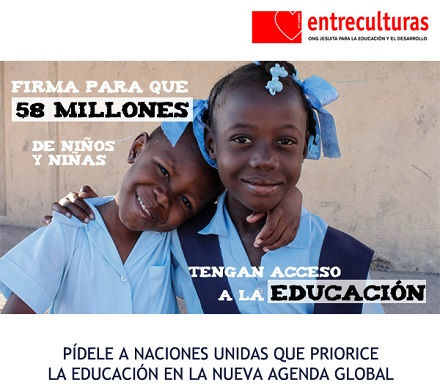 Disponível em: https://infosj.es/propuestas/9906-firma-por-la-educacion. Acesso em 10 de nov de 2019.Encontra-se no texto da campanha o vocábulo firma, cujo objetivo é apelar ao leitor para que ele a) assine, solicitando acesso à educação para as crianças. b) doe, ajudando a financiar os estudos de milhares de crianças. c) confirme, contribuindo para que as crianças possam estudar em outros países. d) autografe, requerendo que os membros das Nações Unidas presenteiem as crianças.e) se inscreva, candidatando-se para estudar nas melhores escolas financiadas pelas Nações Unidas.INVIERTE EN EDUCACIÓN Y (POSIBLEMENTE) GANARÁS MÁSInvertir en su propia formación asegura la posibilidad de alcanzar un salario medio notablemente superior a los que no lo hacen, y esta ventaja se ha mantenido en el tiempo. Tener un alto nivel de educación hace disminuir también las probabilidades de estar en paro, aunque a menudo no evita el encontrar un trabajo cuyas tareas no requiera el nivel de formación que se posee. Estas son las principales conclusiones del informe sobre formación y mercado de trabajo, elaborado por un grupo de catedráticos y publicado por el Consejo General de Economistas. Disponível em: https://elpais.com/economia/2017/10/06/actualidad/1507283781_206277.html Acesso em 07.10.2017 Nesse texto que aborda a relação formação e mercado de trabalho afirma-se que a) apostar nos estudos possibilita salários melhores. b) ter boa formação é impedimento para ficar desempregado.c) investir em educação é plena garantia de trabalhos melhores. d) ter alto nível de educação garante sempre trabalhos equivalentes. e) conseguir um bom emprego é fácil desde que se tenha curso superior.Si la forma verbal- venga- fuese colocada en la segunda persona del singular del imperativo seria:a) vengasb) venidc) vengand) vienese) venLea el enunciado y completa. El uso _________________________ es proprio de campañas humanitarias o textos publicitarios, que tienen por objetivo llevar al lector a realizar lo propuesto. La opción abajo que completa correctamente el enunciado es:a) del gerundiob) del imperativoc) del pluscuamperfectod) del pronombre indirectoe) de la forma pronominal.INGLÊS – DANILO FERREIRA - GRAMMAR: MODAL VERBS.Steve Jobs: A Life Remembered 1955-2011Readersdigest.ca takes a look back at Steve Jobs, and his contribution to our digital world.CEO. Tech-Guru. Artist. There are few corporate figures as famous and well-regarded as former-Apple CEO Steve Jobs. His list of achievements is staggering, and his contribution to modern technology, digital media, and indeed the world as a whole, cannot be downplayed.With his passing on October 5, 2011, readersdigest.ca looks back at some of his greatest achievements, and pays our respects to a digital pioneer who helped pave the way for a generation of technology, and possibilities, few could have imagined.Disponível em: www.readersdigest.ca. Acesso em: 25 fev. 2012.Informações sobre pessoas famosas são recorrentes na mídia, divulgadas de forma impressa ou virtualmente. Em relação a Steve Jobs, esse texto propõea) expor as maiores conquistas da sua empresa.b) descrever suas criações na área da tecnologia.c) enaltecer sua contribuição para o mundo digital.d) lamentar sua ausência na criação de novas tecnologias.e) discutir o impacto de seu trabalho para a geração digital.A lacuna da sentença abaixo deve ser preenchida por:Astronomers are used _______________ all kinds of wild things in outer space.a) findb) to findc) findingd) to findinge) foundComplete the following sentences with the gerundor infinitive.I. 	We talked about __(1)__ to the park, but Helen kept __(2)__.II. 	Unfortunately, many people stop __(3)__ after the first or second week.III. 	The doctor made Janice __(4)__ not to let John __(5)__.IV. 	The meeting starts at eight, but at ten we will stop __(6)__ a cup of coffee.Marque a alternativa que mostra a sequência correta das respostas:a) (1) going; (2) crying; (3) dieting; (4) promise; (5) drink; (6) to haveb) (1) going; (2) cry; (3) dieting; (4) promise; (5) to drink; (6) to havec) (1) go; (2) to cry; (3) dieting; (4) to promise (5) to drink; (6) havingd) (1) go; (2) crying; (3) to diet; (4) promise; (5) drinking; (6) to havee) (1) to go; (2) crying; (3) diet; (4) promise; (5) drink; (6) haveYou mustn’t take that medicine expressa:a) uma ordem.b) uma advertência.c) uma obrigação.d) uma proibição.e) um conselho.In “you should start each day with a song... in your soul”, “should” expresses an idea of:a) certainty.b) obligation.c) impossibility.d) probability.e) advice.GEOGRAFIA – AGEU LEÃO - SOLOS BRASILEIROS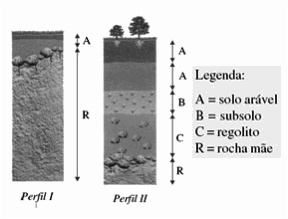 (ADAS, Melhem e ADAS, Sergio. Panorama Geográfico do Brasil. São Paulo: Moderna. 2004.)A imagem acima evidencia os horizontes do solo. Nesse sentido, as informações  que se relacionam com as imagens estão expressas noa) 	perfil II, típico do semiárido nordestino. Devido à escassez de chuvas, a ação do intemperismo físico é limitada, o que faz com que o intemperismo químico seja o principal agente de formação do solo.b) 	perfil I, típico do semiárido nordestino. Devido à escassez de chuvas, a ação do intemperismo químico é limitada, o que faz com que o intemperismo físico seja o principal agente de formação do solo. Em consequência, o horizonte A é pouco profundo e se apoia diretamente sobre a rocha-mãe.c) 	perfil I, típico das terras baixas amazônicas. Devido a abundância de chuvas, a ação do intemperismo químico é muito intensa, o que faz com que o intemperismo químico seja o principal agente de formação do solo. Em consequência, o horizonte A é muito profundo e se apoia diretamente sobre rochas calcárias.d) 	perfil II, típico da Zona da Mata nordestina. Devido a abundância de chuvas, a ação do intemperismo biológico é muito intenso, o que faz com que seja rico em material orgânico. Em consequência, o horizonte C é muito profundo e rico em húmus.e) 	perfil I,  típico do semiárido nordestino. Devido à escassez de chuvas, a ação do intemperismo biológico é limitada, o que faz com que o mesmo seja ácido, pedregoso e salino.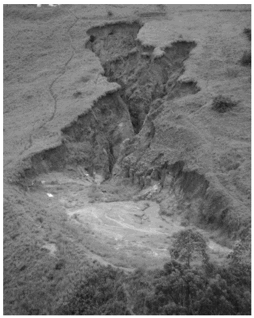 Disponível em: http://www.botanic.com.br. Acesso em: 08/12/2013A imagem mostra um dos maiores problemas da atualidade, a perda de solo devido à ocupação irregular ou o mau aproveitamento da terra. O processo de destruição do solo mostrado na figura, uma vez iniciado, não tem retorno, há medidas para conter seu avanço, mas não há garantias de recuperação da fertilidade perdida. Esses buracos são chamados dea) deslizamento.b) voçoroca.c) afundamento.d) assoreamento.e) lixiviação.Os solos do semi-árido nordestino são, em geral, mais rasos que os solos do Sul e do Sudeste do Brasil, em virtudea) da intensa lixiviação na região, que provoca constante dissolução e transporte dos elementos mais solúveis contidos nos solos.b) da formação das lateritas, ocasionadas pelos baixos índices pluviométricos da região.c) do aumento da acidificação, que compromete o uso do solo para as atividades agrárias.d) da fraca pluviosidade e da elevada evapotranspiração da região.e) da diminuição de nutrientes minerais e orgânicos, decorrente do clima seco e quente.O solo é um componente terrestre essencial para os seres vivos e também para a realização das atividades econômicas, de forma a ser considerado um importante recurso natural. Em termos de composição geomorfológica os solosa) constituem-se em ambientes de erosão e acúmulo de material sedimentarb) consolidam-se a partir de fatores exógenos do relevo.c) são o ponto de partida para a formação de todas as rochas terrestres.d) têm como característica a alteração mineralógica a partir da pressão do ar.e) apresentam uma maior fertilidade quando livres de compostos orgânicos.O intemperismo é um dos mais ativos processos de transformação do relevo terrestre. Sua atuação, associada à erosão, propicia uma série de impactos que culminam no remodelamento da paisagem. Entre os efeitos do intemperismo físico, os mais importantes são:a) formação de regolito e composição do solob) subducção do relevo e desnivelamento do terrenoc) orogênese e rebaixamento superficiald) a retirada da vegetação e a desertificaçãoe) formação de vales e depósitos mineraisNOME DO ALUNO(A) :TURMA: